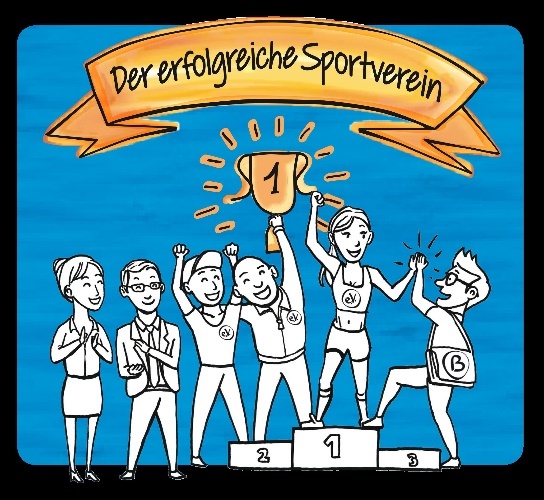 LSB-Vereinswettbewerb – Themenübersicht seit dem Start 2011https://www.lsb-niedersachsen.de/vereinsentwicklung/vereinswettbewerbJahrThemaAnzahl Vereine2011Erfolgsmodelle der Vereinsarbeit  -  von innovativen Sportangeboten bis hin zu Kooperationsmodellen702012Erfolgsmodelle der Vereinsarbeit  -  von innovativen Sportangeboten bis hin zu Kooperationsmodellen732013Freiwilliges Engagement für Jung und Alt – so geht’s202014Treffpunkt Sportverein – die Attraktion im Dorf!292016UNSERE Erfolgsgeschichte372017EngagementfreundlicherSportverein252018Digitalisierung im Sportverein122019Gesundheitsorientierter Sportverein212021Nachhaltigkeit0 (fand nicht statt) 2022Mitgliederorientierung – Das bieten wir für unsere Vereinsmitglieder222023Vereinshomepage attraktiv gestaltet